		Supplément L’ETE DES FESTIVALS 2014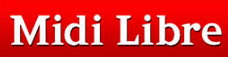 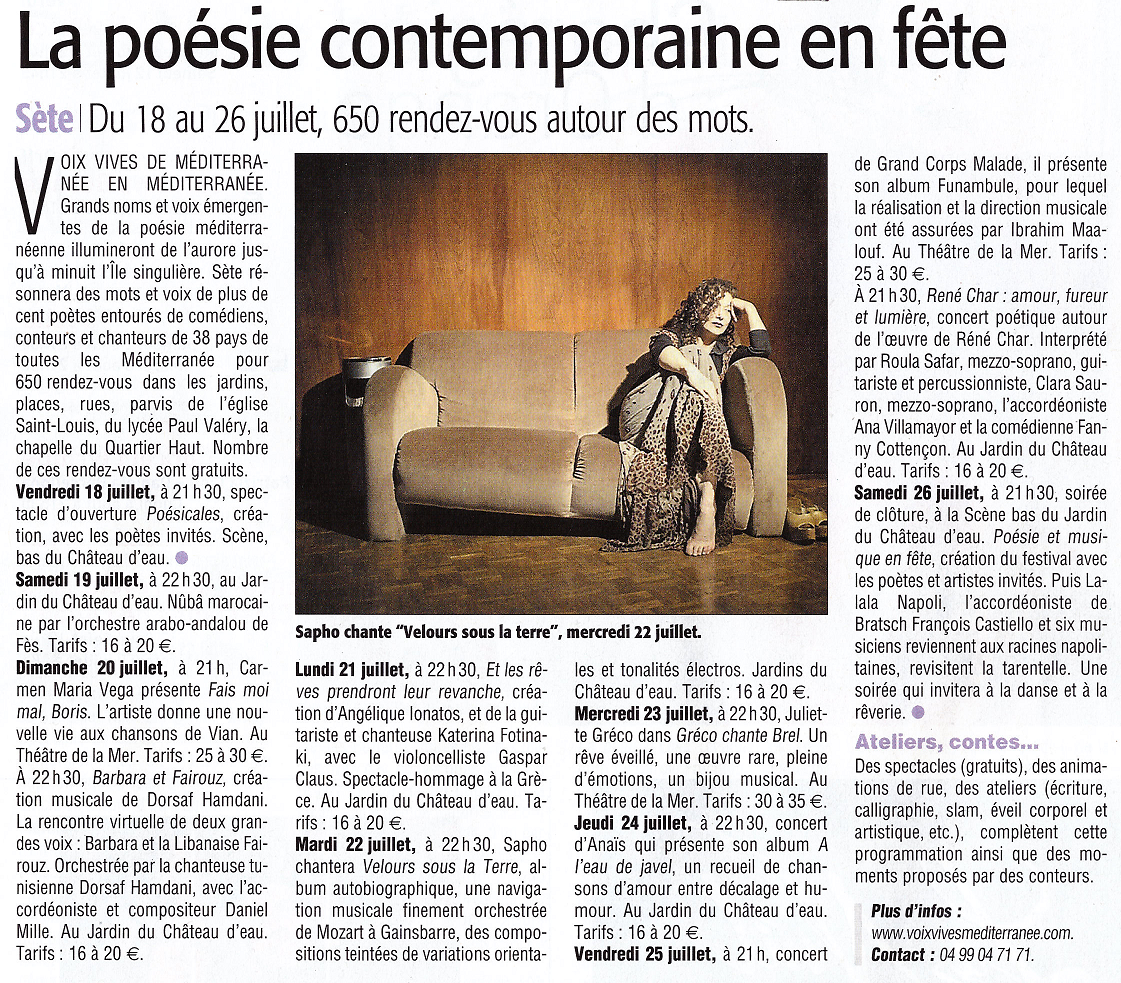 